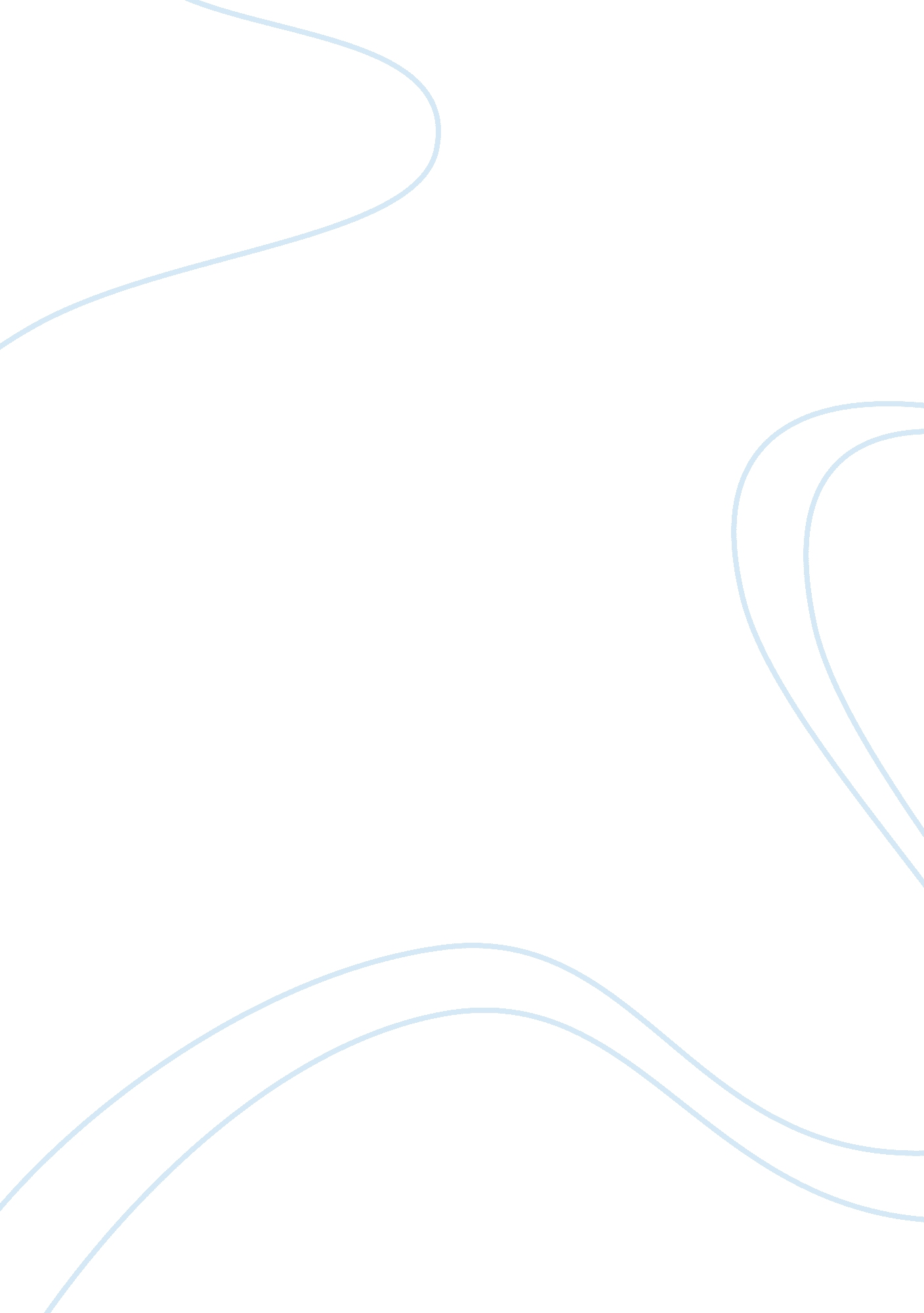 White man’s burden and shooting an elephantLiterature, Poetry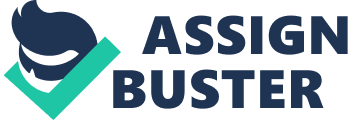 In the poem “ White Man’s Burden” and essay “ Shooting an Elephant” is talk about the two white men has a different point of views about imperialism and how the white treat the natives. “ White Man’s Burden” by Rudyard Kipling is talk about how does white man sacrifice for the native during the imperialism. “ Shooting an elephant” by George Orwell is talk about how does the white treat the natives by reflect the way shooting an elephant. “ White Man’s Burden” by Rudyard Kipling, the first identity of the white man is sacrifice for the natives, he was one believed in the virtues of imperialism in that period. As the text proof “ send forth the best ye breed-go bind your sons to exile, to serve your captives need; to wait in heavy harness”. The white man try to make difference to the natives, educated them was white man’s job and the cast it as their goal. The second identity of the white man is racial and cultural stereotype, as the text proof “ Ye dare not stoop to less-nor call too loud on freedom to cloak your weariness, by all ye cry or whisper, by all ye leave or do. The white man have to be open mind about different culture and to think about the way of white man teaching the native, be open mind to accept the natives culture as well too. “ Shooting an Elephant” by George Orwell, Through the essay Orwell reflects the social condition at Burma as a result of British Imperialism and his own view on imperialism. The first identity of the white police officer was sub-divisional police officer of the town, an in an aimless. Second identity of the white police officer as he expresses is great sympathy for the oppressed Burmese. White police officer reflects the way he Killed the elephant, emotionally. As the text proof “ as soon as I saw the elephant I knew with perfect certainty that I ought not to shoot him. I did not in the least want to shoot him, I decide I could watch him a little bit make sure he did not turn savage again, and then go home. With the magical rifle in my hands I was momentarily worth watching. Suddenly I realized that I should have shot the elephant after all……” and finally he shot the elephant. In the essay the police officer feels truly stuck between his loyalty to Britain and his sincere distaste of imperialism. The police officer was kind open mind about the time of imperialism. Ironically “ he shoot the elephant” in order to maintain the integrity o the system of imperialism, In Orwell opinion imperialism take away peoples think, doing whatever to the expectation of other. “ The White man’s burden” compare to the “ Shooting an elephant” they are both white, and the winner of the imperialism. But they have different view and thought about the imperialism. In the poem “ The white man’s burden” the white man to bring civilization to the natives, by educate them and take responsible to the native, and white man sacrifice a lot to the natives . In the essay “ shooting an elephant” the white police officer think that the imperialism was an evil thing to the natives, his sympathy for the oppressed native, but in other hand he can’t do anything about it. In conclusion the poem and essay was written during the Imperialism period, causing many mix feelings between what is good and what is bad? But I feel so bad about the natives, why should white people have to care about native? Because if you want to control over a country you need to know their culture and respect their culture this is call winner. Why is important? Because we are human and we have to try everyone equally the way they should be treat. In shooting an elephant, the white police know that imperialism is evil thing to the native, at the time he couldn’t do anything about. But today is different and we all equal respect each other, and live in freedom country. 